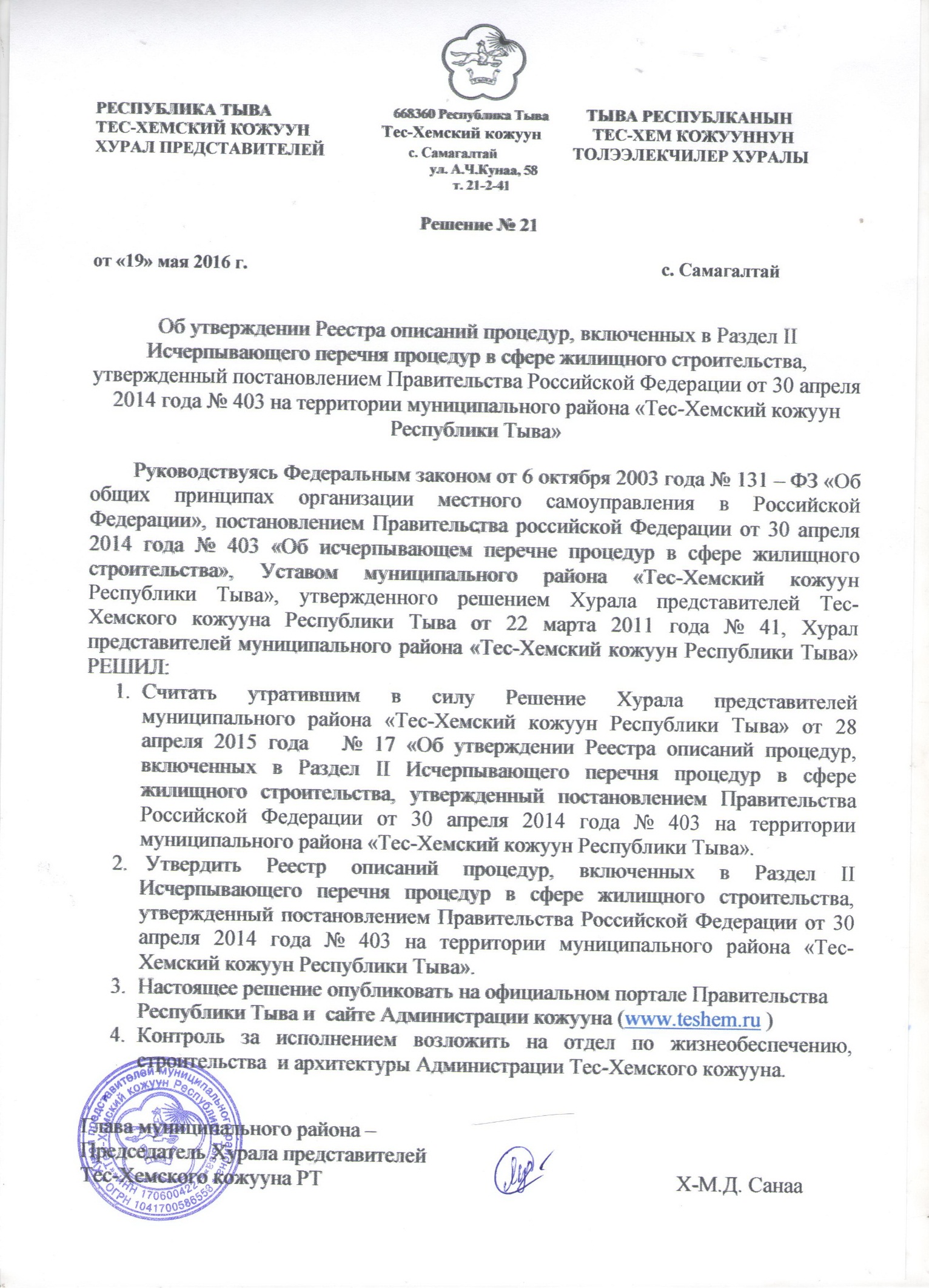 УТВЕРЖДЕНРешением Хурала Представителей Тес-Хемского кожууна Республики Тываот 19.05.2016г. № 21Реестр описаний процедур,включенных в Раздел II Исчерпывающего перечня процедур в сфере жилищного строительства,утвержденный постановлением Правительства Российской Федерации от 30 апреля 2014 года № 403 на территории Тес-Хемского кожууна Республики ТываНаименование процедуры в соответствие с перечнем процедур    Случаи, в которых требуется проведение процедурыУстановленные нормативным правовым актом субъекта Российской Федерации или муниципальным правовым актомУстановленные нормативным правовым актом субъекта Российской Федерации или муниципальным правовым актомУстановленные нормативным правовым актом субъекта Российской Федерации или муниципальным правовым актомУстановленные нормативным правовым актом субъекта Российской Федерации или муниципальным правовым актомУстановленные нормативным правовым актом субъекта Российской Федерации или муниципальным правовым актомУстановленные нормативным правовым актом субъекта Российской Федерации или муниципальным правовым актомУстановленные нормативным правовым актом субъекта Российской Федерации или муниципальным правовым актомУстановленные нормативным правовым актом субъекта Российской Федерации или муниципальным правовым актомНаименование процедуры в соответствие с перечнем процедур    Случаи, в которых требуется проведение процедуры   Перечень документов, которые заявитель обязан предоставить для проведения процедуры   Перечень документов, получаемых заявителем в результате проведения процедурыОснования для отказа в принятии заявления и требуемых документов для проведения процедуры, основания для приостановления проведения процедурыОснования для отказа в выдаче заключения, в том числе в выдаче отрицательного заключения, основание для не предоставления разрешения или отказа в иной установленной форме заявителю по итогам проведения процедуры   Срок проведения процедуры,   предельный срок предос   тавления заявителем документов, необходимых для проведения процедурыСтоимость проведения процедуры для заявителя или порядок определения такой стоимости  Форма подачи заявителем документов на проведение процедуры (на бумажном носителе или в электронной форме)  Орган (организация), осуществляющий проведение процедуры  Орган (организация), осуществляющий проведение процедуры12345678910111212№ 132 -  Предоставление разрешения на осуществление земляных работУстав муниципального района «Тес-Хемский кожуун Республики Тыва» утвержден Решением Хурала представителей Тес-Хемского кожууна Республики Тыва от 22.03.2011 года № 41;Постановление Администрации Тес-Хемского кожууна Республики Тыва от 16 апреля 2013 г. № 371 «Об утверждении Правил благоустройства и содержания территории сельского поселения сумона Самагалтайский Тес-Хемского кожууна Республики Тыва»Решение Хурала представителей сумона Самагалтайский Тес-Хемского кожууна «Об утверждении генерального плана» от 14.05.2013г. № 32Решение Хурала представителей сумона Самагалтайский Тес-Хемского кожууна «Об утверждении правил землепользования и застройки» от 14.05.2013г. № 33Постановление Администрации Тес-Хемского кожууна от 31.03.2016г. № 306Об утверждении административного регламента предоставления муниципальной услуги «Предоставление разрешения на осуществление земляных работ»В случае необходимости производства всех видов земляных работ(производство дорожных, строительных, аварийных и прочих работ)- заявление о предоставлении муниципальной услуги;- чертежи проектной документации или схемы;- проект производства работ, согласованный со службами;-  схему производства работ, согласованную с владельцами подземных и надземных инженерных сетей и землепользователей, и акт согласования Предоставление разрешения либо мотивированный отказНе установлены-несоответствие представленных документов требованиям, предусмотренным настоящим Регламентом; - отсутствие полномочий у заявителя; - отсутствие технических условий на подключение к объектам инфраструктуры;-  отсутствие согласований производства земляных работ с владельцами подземных инженерных сетей и с землепользователями.Не более 10 рабочих дней На бесплатной основеНа бумажном носителе или в электронной формеАдминистрация Тес-Хемского кожууна Республики Тыва, начальник отдела по управлению муниципальным имуществом и земельным отношениямАдминистрация Тес-Хемского кожууна Республики Тыва, начальник отдела по управлению муниципальным имуществом и земельным отношениям№ 135 - Принятие решения о предоставлении в собственность земельного участка для индивидуального жилищного строительства гражданам, имеющим 3 и более детейКонституционный Закон Республики Тыва от 27.11.2004г. №886 ВХ-1  «О земле»  (принят ЗП ВХ РТ 27.10.2004) Устав муниципального района «Тес-Хемский кожуун Республики Тыва» утвержден Решением Хурала представителей Тес-Хемского кожууна Республики Тыва от 22.03.2011 года № 41;Решение Хурала представителей сумона Самагалтайский Тес-Хемского кожууна «Об утверждении генерального плана» от 14.05.2013г. № 32Решение Хурала представителей сумона Самагалтайский Тес-Хемского кожууна «Об утверждении правил землепользования и застройки» от 14.05.2013г. № 33Постановление администрации Тес-Хемского кожууна от 28 марта   2016 года № 55а«Об утверждении административного регламента муниципальной услуги «Принятие решения о предоставлении в собственность земельного участка для индивидуального жилищного строительства гражданам, имеющим 3 и более детей»В случае предоставления земельного участка под ИЖС- Копия паспорта многодетного гражданина, - копия паспорта супруга-Копия свидетельства о заключении брака- копия свидетельства о рождении детей- копия судебного решения об усыновлении - копии паспортов детей, достигших 14-летнего возраста;- копия судебного решения о признании членом семьи - выданные не позднее чем за 1 месяц до дня подачи заявления выписка из домовой книги и выписка из лицевого счета, полученной по месту жительства - иной документ, уполномоченной органа о регистрации места жительства многодетного гражданина и его детей на территории Тес-Хемского кожууна - копия брачного договора (при наличии) - справка об обучении совершеннолетнего в учебных заведениях всех форм обучения любых организационно-правовых форм - документ, подтверждающий прохождение совершеннолетним срочной военной службы по призыву- справка о том, что многодетный гражданин признан в установленном порядке нуждающимся в улучшении жилищных условий- заявление многодетного гражданина о согласии на проверку сведений, содержащихся в предоставленных документах и на использование персональных данных многодетного гражданина и его несовершеннолетних детей- заявление супруга (супруги на проверку сведений, содержащихся в представленных документахРешение о предоставлении земельного участка в собственность либо мотивированный отказНе установленыПредоставление документов не соответствующих по составу и содержанию требованиям, установленным настоящим постановлением- непредставление документов, подтверждающих право на бесплатное приобретение в собственность земельного участка- подача заявления лицом, не уполномоченным на осуществление таких действий- реализация многодетным гражданином на день подачи заявления права на бесплатное предоставление земельного участка в собственность30 календарных днейНа бесплатной основеНа бумажном носителе или в электронной формеАдминистрация Тес-Хемского кожууна Республики Тыва, начальник отдела по управлению муниципальным имуществом и земельным отношениямАдминистрация Тес-Хемского кожууна Республики Тыва, начальник отдела по управлению муниципальным имуществом и земельным отношениям№ 136 - Принятие решения о бесплатном предоставлении гражданину земельного участка для индивидуального жилищного строительства и заключение договора аренды земельного участка для индивидуального жилищного строительства в случаях, предусмотренных законами субъекта РФКонституционный Закон Республики Тыва от 27.11.2004г. №886 ВХ-1 «О земле» (принят ЗП ВХ РТ 27.10.2004) Устав муниципального района «Тес-Хемский кожуун Республики Тыва» утвержден Решением Хурала представителей Тес-Хемского кожууна Республики Тыва от 22.03.2011 года № 41;Решение Хурала представителей сумона Самагалтайский Тес-Хемского кожууна «Об утверждении генерального плана» от 14.05.2013г. № 32Решение Хурала представителей сумона Самагалтайский Тес-Хемского кожууна «Об утверждении правил землепользования и застройки» от 14.05.2013г. № 33Постановление администрации Тес-Хемского кожууна от 28 марта   2016 года № 55«Об утверждении Административного регламента муниципальной услуги «Принятие решения о бесплатном предоставлении гражданину земельного участка для индивидуального жилищного строительства и заключение договора аренды земельного участка для индивидуального жилищного строительства в случаях, предусмотренных законами субъекта РФ»Земельные участки для ИЖС однократно и бесплатно предоставляются в случае отсутствия в собственности земельных участков у граждан, предусмотренных законами РТ. Заявление;- Копия паспорта многодетного гражданина, - копия паспорта супруга-Копия свидетельства о заключении брака- копия свидетельства о рождении детей- копия судебного решения об усыновлении - копии паспортов детей, достигших 14-летнего возраста;- копия судебного решения о признании членом семьи - выданные не позднее чем за 1 месяц до дня подачи заявления выписка из домовой книги и выписка из лицевого счета, полученной по месту жительства - иной документ, уполномоченной органа о регистрации места жительства многодетного гражданина и его детей на территории Тес-Хемского кожууна - копия брачного договора (при наличии) - справка об обучении совершеннолетнего в учебных заведениях всех форм обучения любых организационно-правовых форм - документ, подтверждающий прохождение совершеннолетним срочной военной службы по призыву- справка о том, что многодетный гражданин признан в установленном порядке нуждающимся в улучшении жилищных условий- заявление многодетного гражданина о согласии на проверку сведений, содержащихся в предоставленных документах и на использование персональных данных многодетного гражданина и его несовершеннолетних детей- заявление супруга (супруги на проверку сведений, содержащихся в представленных документахРешение о предоставлении земельного участка бесплатно либо мотивированный отказНе установленыПредоставление документов не соответствующих по составу и содержанию требованиям, установленным настоящим постановлением- непредставление документов, подтверждающих право на бесплатное приобретение в собственность земельного участка- подача заявления лицом, не уполномоченным на осуществление таких действий- реализация многодетным гражданином на день подачи заявления права на бесплатное предоставление земельного участка в собственность30 календарных днейНа бесплатной основеНа бумажном носителе или в электронной формеАдминистрация Тес-Хемского кожууна Республики Тыва, начальник отдела по управлению муниципальным имуществом и земельным отношениямАдминистрация Тес-Хемского кожууна Республики Тыва, начальник отдела по управлению муниципальным имуществом и земельным отношениям